		Content Expert Report 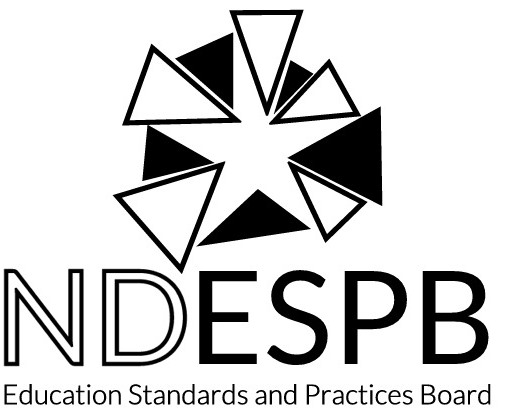 Elementary Education(05-17)Education Standards and Practices BoardProgram report status (check one):	  Initial review	  Continuing Review	  Focus VisitIs this program offered at more than one site?                  Yes                           NoIf yes, list sites where the program is offered:       Summary of RecommendationsAfter completing your review, for each sub-standard listed below, place a check under the column that matches your decision.Elementary EducationDirections: Please read the Content Area Report (CAR) supplied by the institution.  Make a recommendation for each program standard as to whether it has been met, met with weakness, or not met based on the evidence provided.For any standard “met with weakness” or “not met” identify the weakness(es) and provide a rationale.The elementary major must include special methods of teaching elementary content areas witha minimum of twelve semester hours specific to teaching elementary school mathematics, science, social studies, reading, and language arts.Standard 50015.1 Development, Learning, and Motivation. The program requires the study of development, learning, and motivation. Candidates know, understand, and use the major concepts, principles, theories, and research related to development of children and young adolescents to construct learning opportunities that support individual students' development, acquisition of knowledge, and motivation.A.	Content Expert Decision:  Is the program standard met, met with weakness, or not met?	     Met	             Met with Weakness	     Not MetB.	For Decisions of “Met with Weakness” or “Not Met”: Describe the specific weakness identified and the rationale for the decision. This information will guide the institution to provide additional information in their rejoinder, or be used to determine stipulations for the institution to address by the time the next visit occurs. i.	Weaknesses:ii.   Rationale:Standard 50015.2a English Language Arts The program requires the study of English language arts. Candidates demonstrate a high level of competence in use of  the English language arts and they know, understand, and use concepts from reading, language and child development, to explicitly  teach and model each of the following:  reading, writing, speaking and viewing, listening and language, and thinking skills and to help students successfully apply their developing skills through a variety of learning opportunities.A.	Content Expert Decision:  Is the program standard met, met with weakness, or not met?	     Met	             Met with Weakness	     Not MetB.	For Decisions of “Met with Weakness” or “Not Met”: Describe the specific weakness identified and the rationale for the decision. This information will guide the institution to provide additional information in their rejoinder, or be used to determine stipulations for the institution to address by the time the next visit occurs. i.	Weaknesses:ii.   Rationale:Standard 50015.2b Science The program requires the study of science. Candidates know, understand, and use fundamental concepts in the subject matter of science—including physical, life, and earth and space sciences—as well as concepts in science and technology, science in personal and social perspectives, the history and nature of science, the unifying concepts of science, and the inquiry processes scientists use in discovery of new knowledge to build a base for scientific and technological literacy.A.	Content Expert Decision:  Is the sub-standard met, met with weakness, or not met?	     Met	             Met with Weakness	     Not MetB.	For Decisions of “Met with Weakness” or “Not Met”: Describe the specific weakness identified and the rationale for the decision. This information will guide the institution to provide additional information in their rejoinder, or be used to determine stipulations for the institution to address by the time the next visit occurs. i.	Weaknesses:ii.   Rationale:Standard 50015.2c Mathematics The program requires the study of mathematics. Candidates know, understand, and use the major concepts, procedures, and reasoning processes of mathematics that include number and operations, algebraic thinking, geometry, measurement and data, statistics and probability in order to foster problem solving activities.A.	Content Expert Decision:  Is the sub-standard met, met with weakness, or not met?	     Met	             Met with Weakness	     Not MetB.	For Decisions of “Met with Weakness” or “Not Met”: Describe the specific weakness identified and the rationale for the decision. This information will guide the institution to provide additional information in their rejoinder, or be used to determine stipulations for the institution to address by the time the next visit occurs. i.	Weaknesses:ii.   Rationale:Standard 50015.2d Social Studies The program requires the study of social studies. Candidates know, understand, and use the major concepts and modes of inquiry from the social studies the integrated study of history, geography, the social sciences, and other related areas to promote elementary students' abilities to make informed decisions as citizens of a culturally diverse democratic society and interdependent world.A.	Content Expert Decision:  Is the sub-standard met, met with weakness, or not met?	     Met	             Met with Weakness	     Not MetB. 	For Decisions of “Met with Weakness” or “Not Met”: Describe the specific weakness identified and the rationale for the decision. This information will guide the institution to provide additional information in their rejoinder, or be used to determine stipulations for the institution to address by the time the next visit occurs. A rationale does not need to be provided for standards “met”.i.	Weaknesses:ii.   Rationale:Standard 50015.e Arts The program requires the study of the arts. Candidates know, understand, and use‐as appropriate to their own knowledge and skills‐the content, functions, and achievements of dance, music, theater, and the several visual arts as primary media for communication, inquiry, and insight among elementary students.A.	Content Expert Decision:  Is the sub-standard met, met with weakness, or not met?	     Met	             Met with Weakness	     Not MetB.	For Decisions of “Met with Weakness” or “Not Met”: Describe the specific weakness identified and the rationale for the decision. This information will guide the institution to provide additional information in their rejoinder, or be used to determine stipulations for the institution to address by the time the next visit occurs. A rationale does not need to be provided for standards “met”.i.	Weaknesses:ii.   Rationale:Standard 50015.2f Physical Education The program requires the study of physical education. Candidates know, understand, and use‐as appropriate to their own understanding and skills‐human movement and physical activity as central elements to foster active, healthy life styles and enhanced quality of life for elementary studentsA.	Content Expert Decision:  Is the sub-standard met, met with weakness, or not met?	     Met	             Met with Weakness	     Not MetB.	For Decisions of “Met with Weakness” or “Not Met”: Describe the specific weakness identified and the rationale for the decision. This information will guide the institution to provide additional information in their rejoinder, or be used to determine stipulations for the institution to address by the time the next visit occurs. A rationale does not need to be provided for standards “met”.i.	Weaknesses:ii.   Rationale:Curriculum Exhibit Form SFN 14381 (or status sheet):  This form or status sheet provides the opportunity for institutions to document the entire program including general studies, teaching specialty, and professional education. This form is used to document each student transcript that applies for teacher licensure. Please review this form to make sure all of the courses listed above for each sub-standard are listed as a “Requirement”.  If a course is missing or is not a required course, please list below: Content Expert Review of Standard and recommendation to State Board of Examiner (BOE) Team: The content expert provides an initial review of the program standard and provides a recommendation to the CAEP/State Board of Examiners for the onsite review. What additional information should the CAEP/ESPB Team research on-site during the visit?This report will be electronically forwarded to the CAEP/State Board of Examiners nine months prior to the scheduled program review visit. If you have any questions or concerns, please contact the Education Standards and Practices Board Executive Director at (701) 328-9646.Thank you for taking the time from your busy schedule to help document that our North Dakota institutions of higher education have prepared our teachers for the best possible education for all North Dakota students.Name of Content Expert:Content Expert Telephone:Content Expert Email:Date Submitted:Institution Being Evaluated:Program Being Evaluated:Degree:Grade Level(s):StandardMetMet With WeaknessNot Met50015.150015.2a50015.2b50015.2c50015.2d50015.2e50015.2f